2013 Client SurveyThe ACT Revenue Office (ACTRO) conducted a survey from 17 October 2013 to 16 December 2013 as part of its commitment to maintaining and improving its customer service as well as its website.The survey was available on the ACTRO website and as a hard copy at the ACTRO Customer Services Counter. Regular clients at the ACT Revenue Office Customer Services Counter were encouraged to respond. On the website the survey was announced as a News item on 17 October 2013. Another news item on 4 December 2013 reminded clients about the survey. Both News items were sent to all Revenue Office website subscribers.The survey was also advertised on the:Time to talk website at http://www.timetotalk.act.gov.au; andACT Government portal as a hot topic at http://www.act.gov.au.There were 65 online responses and 7 hardcopy responses for 2013 compared to 56 and 22 for the 2012 survey.Customer service - level of satisfactionWebsite - level of satisfaction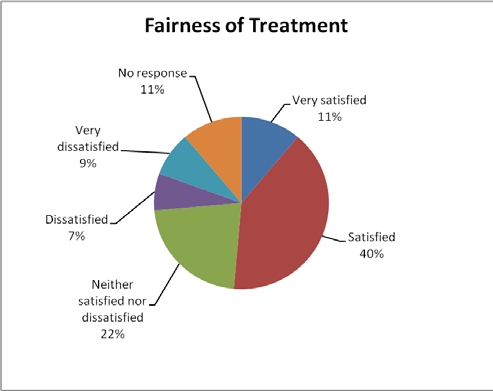 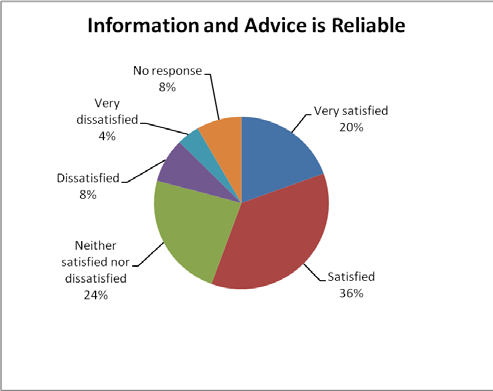 Customer service – level of satisfaction charts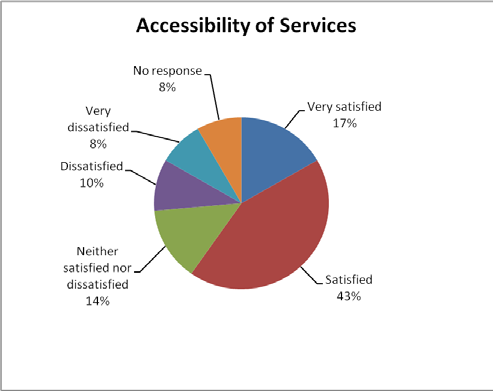 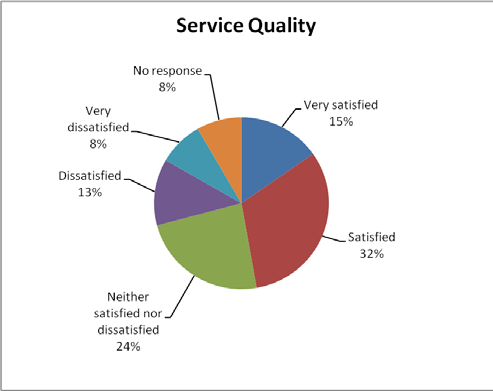 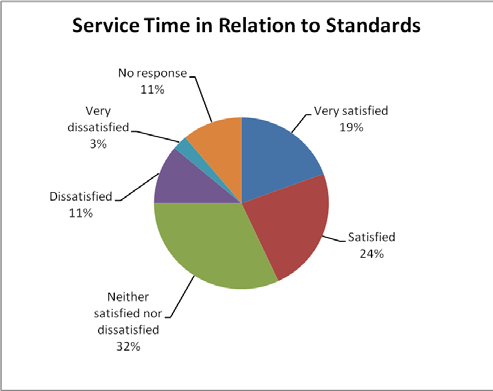 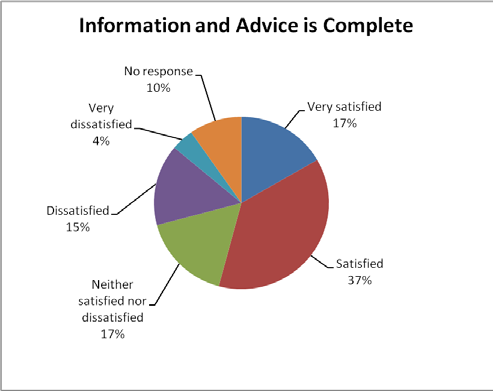 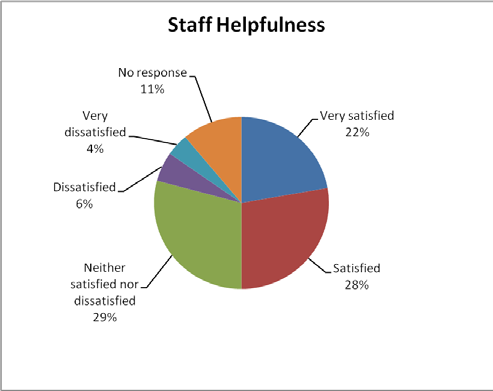 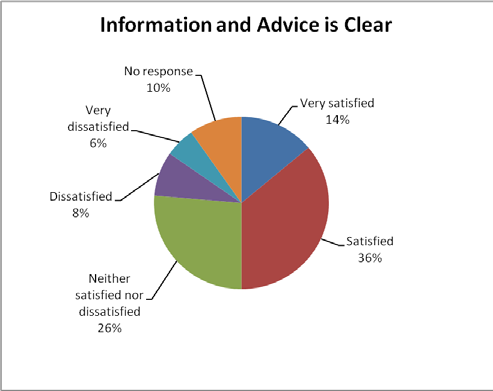 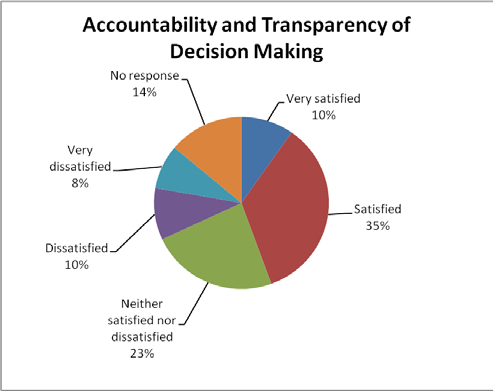 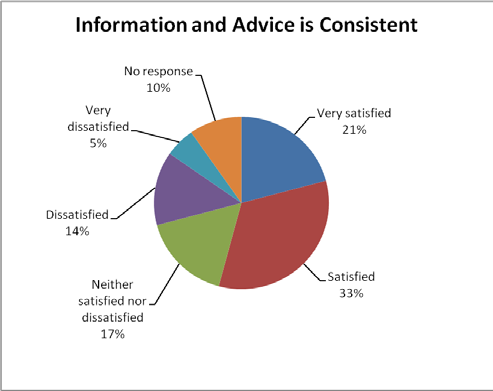 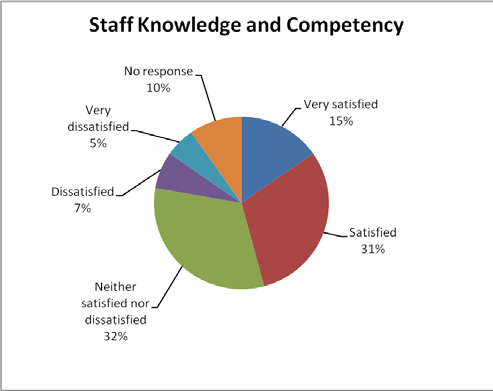 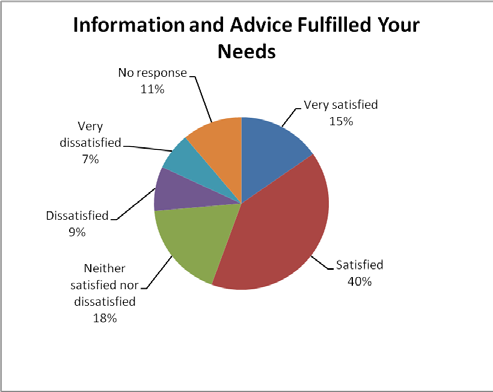 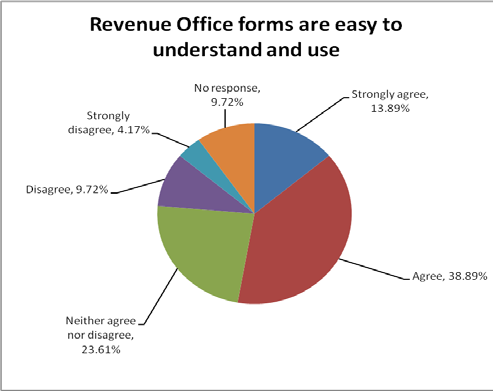 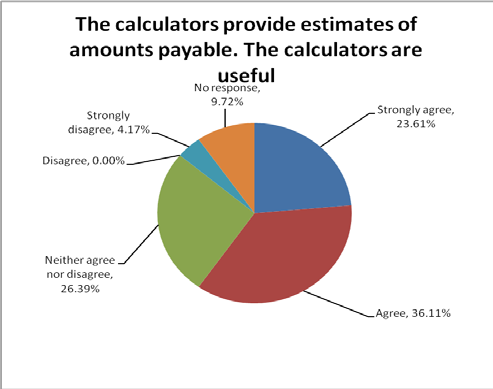 Website - level of satisfaction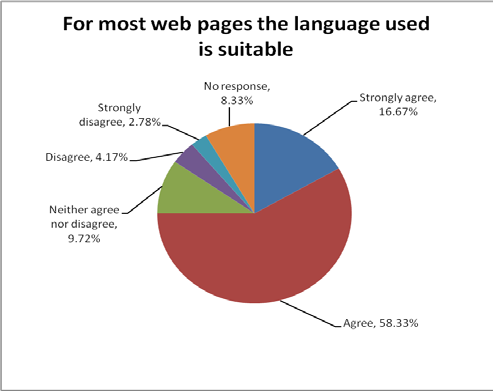 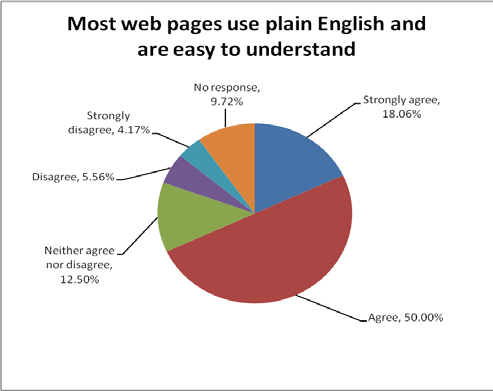 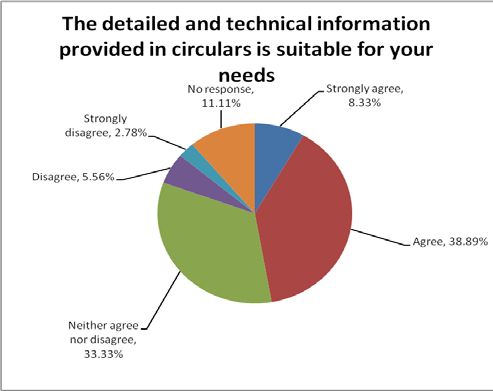 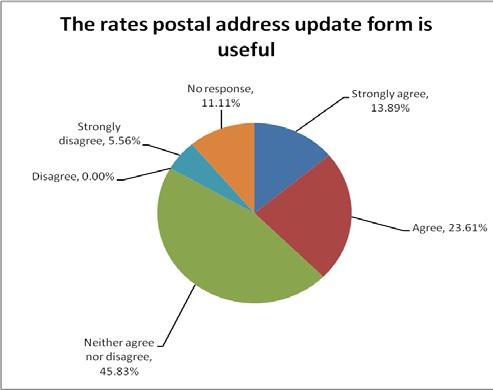 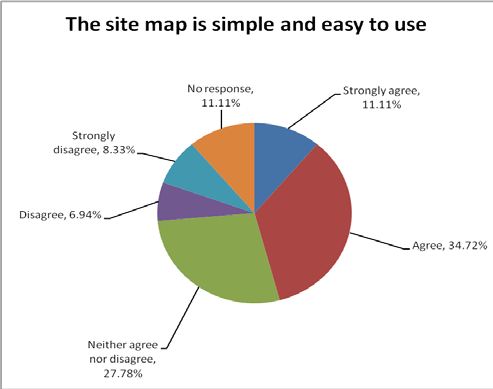 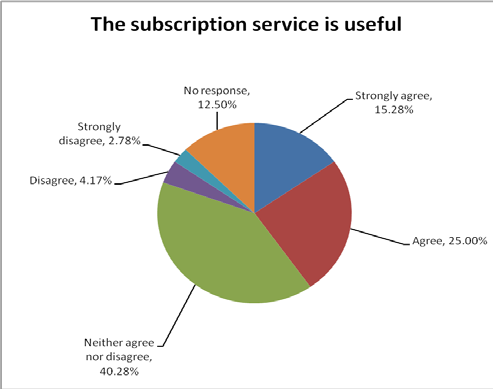 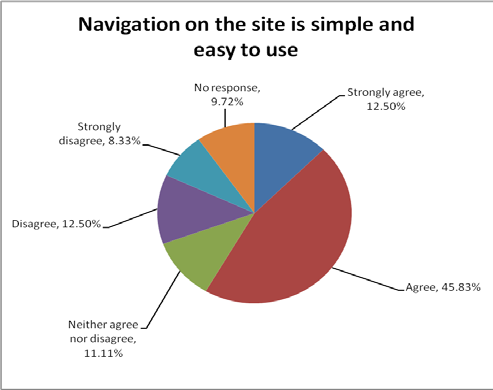 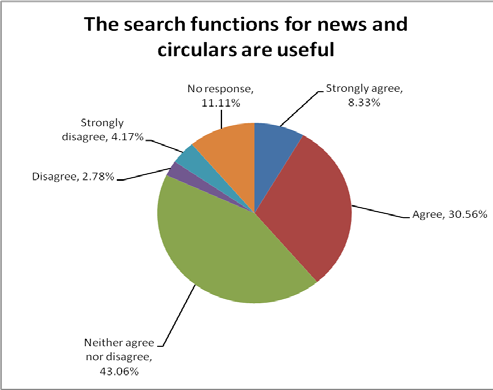 Customer ServiceSatisfied or very satisfiedSatisfied or very satisfiedSatisfied or very satisfiedCustomer Service20122013changeService quality46%69%23%Accessibility of services47%77%30%Service time in relation to service standards45%76%31%Fairness of treatment59%77%18%Information and advice is complete-74%N/aInformation and advice is reliable54%82%28%Information and advice is consistent56%74%18%Information and advice is clear47%78%31%Staff knowledge and competency63%79%16%Staff helpfulness56%84%28%Information and advice fulfilled your needs-78%N/aAccountability and transparency of decision making50%71%21%WebsiteAgree or strongly agreeAgree or strongly agreeAgree or strongly agreeWebsite20122013changeMost web pages use plain English and are easy to understand74%88%14%For most web pages the language used is suitable (e.g. the reading level is easy to understand)80%92%12%The detailed and technical information provided in circulars is suitable for your needs77%85%8%Revenue Office forms are easy to understand and use71%79%8%The rates postal address update form is useful86%87%1%The calculators provide estimates of amounts payable. The calculators are useful88%93%5%Navigation on the site is simple and easy to use81%74%-7%The site map is simple and easy to use67%75%12%The search functions for news and circulars are useful71%85%14%The subscription service is useful89%85%-4%